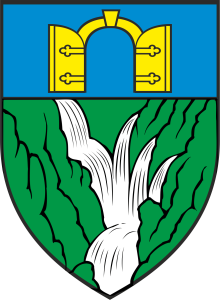 AKTI OPĆINSKOG VIJEĆANa temelju članka 66. Zakona o gospodarenju otpadom (NN 84/21), i članka 33. Statuta Općine Zadvarje (Službeni glasnik Općine Zadvarje 7/09, 3/13), Općinsko vijeće Općine Zadvarje na  7. sjednici održanoj 21.09. 2022. godine, donijelo je:ODLUKUo načinu pružanja javne usluge sakupljanja komunalnog otpadana području Općine Zadvarje(u daljnjem tekstu: Odluka)Opće odredbeČlanak 1.Ovom Odlukom utvrđuju se način i uvjeti pružanja javne usluge prikupljanja komunalnog otpada na području Općine Zadvarje putem spremnika od pojedinog korisnika te prijevoza i predaje tog otpada ovlaštenoj osobi za obradu otpada (u daljnjem tekstu: javna usluga).Članak 2.Cilj ove Odluke je uspostava javnog, kvalitetnog, postojanog i ekonomski učinkovitog sustava prikupljanja komunalnog otpada na području Općine Zadvarje, u skladu s načelima održivog razvoja, zaštite okoliša, održivog gospodarenja otpadom i zaštitom javnog interesa.Članak 3.Ova Odluka sadrži sljedeće:kriterij obračuna količine preuzetog miješanog komunalnog otpada,standardne veličine i druga bitna svojstva spremnika za sakupljanje otpada,definiciju kategorija korisnika javne usluge,najmanju učestalost odvoza otpada prema područjima,obračunska razdoblja kroz kalendarsku godinu,područje pružanja javne usluge,odredbe o cijeni obvezne minimalne javne usluge,odredbe o načinu podnošenja prigovora i postupanju po prigovoru građana na neugodu uzrokovanu sustavom sakupljanja komunalnog otpada,odredbe o načinu pojedinačnog korištenja javne usluge,odredbe o načinu korištenja zajedničkog spremnika,odredbe o evidenciji i prihvatljivom dokazu izvršenja usluge za pojedinog korisnika javne usluge,način određivanja udjela korisnika javne usluge u slučaju kad su korisnici javne usluge kućanstva i korisnici koji nisu kućanstva, a koriste zajednički spremnik, te nije postignut sporazum o njihovim udjelima,odredbe o ugovornoj kazni,adrese reciklažnih dvorišta,opće uvjete ugovora s korisnicima javne usluge (u daljnjem tekstu: Ugovor),kriterij za određivanje korisnika javne usluge u čije ime Općina Zadvarje preuzima obvezu plaćanja cijene za javnu uslugu,kriterije za umanjenje cijene javne usluge,odredbe o korištenju javne površine za prikupljanje otpada i mjestima primopredaje ako su različita od obračunskog mjesta,odredbe o korištenju površina kojima upravlja Općina Zadvarje za potrebe kompostiranja biootpada koje može obavljati korisnik usluge,odredbe o količini krupnog (glomaznog) otpada koji se preuzima u okviru javne usluge,odredbe o provedbi Ugovora koje se primjenjuju u slučaju nastupanja posebnih okolnosti (elementarna nepogoda, katastrofa i sl.),lokacije na kojoj se može osigurati obavljanje obrade glomaznog otpada mobilnim uređajem u okviru javne usluge.Članak 4.Na postupke koji se vode u vezi sa izvršenjem ove Odluke u dijelu koji nije posebno uređen Zakonom o gospodarenju otpadom (NN 84/21) (u daljnjem tekstu: Zakon) i drugim podzakonskim aktima donesenima na osnovu Zakona, supsidijarno se primjenjuju odredbe Zakona o općem pravnom postupku (NN 47/09, 110/21).Članak 5.Pojmovi koji se koriste u ovoj Odluci o načinu pružanja javne usluge prikupljanja komunalnog otpada na području Općine Zadvarje definirani su Zakonom o gospodarenju otpadom i drugim podzakonskim aktima donesenima na temelju Zakona. Svi pojmovi koji se koriste u ovoj Odluci su rodno neutralni.Područje pružanja javne uslugeČlanak 6.Javna usluga iz članka 1. ove Odluke obavlja se na cijelom području Općine Zadvarje.Davatelj javne uslugeČlanak 7.Davatelj javne usluge iz članka 1. ove Odluke na području Općine Zadvarje je Peovica d.o.o., Vladimira Nazora 12, 21310 OMIŠ, OIB 34614033767 (u daljnjem tekstu: Davatelj javne usluge).Korisnik javne uslugeČlanak 8.Korisnik javne usluge (u daljnjem tekstu: Korisnik) na području pružanja javne usluge je vlasnik cijele nekretnine ili njezinog posebnog dijela, odnosno vlasnik posebnog dijela nekretnine i korisnik nekretnine, odnosno posebnog dijela nekretnine kada je vlasnik nekretnine, odnosno posebnog dijela nekretnine obvezu plaćanja ugovorom prenio na tog Korisnika i o tome obavijestio Davatelja javne usluge, ili stvarni korisnik nekretnine.Više Korisnika mogu na zahtjev, a sukladno međusobnom sporazumu o udjelima u plaćanju cijene javne usluge, zajednički nastupati prema Davatelju javne usluge.Kategorije Korisnika javne uslugeČlanak 9.Korisnici javne usluge iz članka 8. ove Odluke, a ovisno o načinu korištenja nekretnine, trajno ili povremeno, u svrhu stanovanja (vlasnici i korisnici stanova, kuća, nekretnina za odmor) ili u svrhu obavljanja djelatnosti ili druge svrhe, razvrstavaju se u kategorije:korisnika kućanstvo ilikorisnika koji nije kućanstvo (drugi izvori komunalnog otpada).Korisnik iz stavka 1. točke 2. ovoga članka je Korisnik javne usluge koji nije razvrstan u kategoriju kućanstvo, a koji nekretninu koristi u svrhu obavljanja djelatnosti, što uključuje i iznajmljivače koji kao fizičke osobe pružaju ugostiteljske usluge u domaćinstvu sukladno zakonu kojim se uređuje ugostiteljska djelatnost.Iznajmljivači koji isključivo kao fizičke osobe pružaju ugostiteljske usluge u domaćinstvu, plaćaju cijenu minimalne javne usluge kao korisnik koji nije kućanstvo za pretpostavljeni period obavljanja djelatnosti. Na području Općine Zadvarje pretpostavljeni period obavljanja djelatnosti iznajmljivanja jest lipanj-rujan, uključivo.Sadržaj javne uslugeČlanak 10.Javna usluga iz članka 1. ove Odluke obuhvaća:prikupljanje miješanog komunalnog otpada na lokaciji obračunskog mjesta/mjesta primopredaje Korisnika,prikupljanje biootpada na lokaciji obračunskog mjesta/mjesta primopredaje Korisnika,prikupljanje otpadnog papira, metala, plastike, stakla i tekstila putem spremnika postavljenih na javnoj površini (zelenih otoka) ili spremnika/tipiziranih vrećica na obračunskom mjestu/mjestu primopredaje Korisnika,prikupljanje krupnog (glomaznog) otpada u reciklažnom dvorištu, na obračunskom mjestu Korisnika i na mjestu primopredaje ukoliko se isto razlikuje od adrese obračunskog mjesta Korisnika u slučajevima kada vozilom za prikupljanje krupnog (glomaznog) otpada nije moguće prići nekretnini Korisnika,prikupljanje problematičnog otpada te posebnih kategorija otpada kako je uređeno ovom Odlukom a u skladu s posebnim propisima,iznimno preuzimanje većih količina miješanog komunalnog otpada na zahtjev korisnika ne spada u javnu uslugu te se naplaćuje sukladno Cjeniku davatelja usluge; vrijednost granične količine definira davatelj usluge Cjenikom.Najmanja učestalost odvoza prema područjimaČlanak 11.Davatelj javne usluge dužan je omogućiti Korisniku javne usluge primopredaju komunalnog otpada na obračunskom mjestu korisnika:najmanje jednom tjedno za biootpad,najmanje jednom mjesečno za otpadni papir i karton, te ostali reciklabilni komunalni otpad,najmanje jednom u dva tjedna za miješani komunalni otpad.Broj planiranih primopredaja spremnika Davatelj javne usluge određuje temeljem potreba Korisnika uzimajući u obzir ekonomski održivo poslovanje. Ukoliko je korisniku koji nije kućanstvo potrebna učestalija dinamika odvoza komunalnog otpada, Davatelj javne usluge ponudit će isto Korisniku van javne usluge putem ugovornog odnosa.Predaja komunalnog otpada putem individualnih ili zajedničkih spremnika se vrši prema rasporedu odvoza kojeg dostavlja Davatelj javne usluge Korisniku na kraju kalendarske godine za iduću godinu. Raspored planiranih odvoza prema dijelu godine i prema području stanovanja, Davatelj javne usluge može oglasiti i na svojim web stranicama, na poleđini računa, te putem smartphone aplikacije.Primopredaju biootpada do izgradnje kompostane ili do ugovaranja preuzimanja biootpada od Davatelja javne usluge putem trećih osoba, Davatelj javne usluge neće obavljati ili će tu uslugu ograničiti na određeni broj Korisnika.Standardi obavljanja javne uslugeČlanak 12.Davatelj javne usluge je dužan pružati, a Korisnik je dužan koristiti javnu uslugu iz članka 1. ove Odluke u skladu sa sljedećim standardima:Korisniku mora biti osigurana mogućnost predaje miješanog komunalnog otpada na njegovom obračunskom mjestu i/ili pomoću spremnika postavljenih na javnoj površini uz uređaj za mjerenje količine otpada,Korisniku mora biti osigurana mogućnost odvojene predaje reciklabilnog otpada, biootpada i ostalih vrsta otpada putem spremnika na obračunskom mjestu Korisnika ili postavljenih na javnoj površini, na reciklažnom dvorištu, u mobilnom reciklažnom dvorištu, te sustavom prikupljanja od vrata do vrata.Korisniku mora biti osigurana mogućnost predaje glomaznog otpada u reciklažnom dvorištu a Korisniku koji je kućanstvo besplatno do 5 m3, ili po pozivu jednom godišnje u količini od maksimalno 3 m3.Članak 13.Korisnici koji koriste zajednički spremnik su u pravilu Korisnici kod kojih Davatelj javne usluge ne može vozilom pristupiti nekretnini Korisnika, odnosno, ukoliko pojedinačno korištenje usluge za posljedicu ima znatno odnosno neracionalno povećanje troškova Javne usluge. Ukoliko Korisnici nisu postigli sporazum o njihovim udjelima u zajedničkom spremniku primjenjuje se prijedlog Davatelja javne usluge.Kriterij obračuna količine miješanog komunalnog otpada i obračunsko razdobljeČlanak 14.Davatelj javne usluge je dužan Korisniku obračunavati cijenu javne usluge razmjerno količini predanog miješanog komunalnog otpada u obračunskom razdoblju. Kao kriterij obračuna količine miješanog komunalnog otpada utvrđuje se umnožak volumena spremnika i broja pražnjenja spremnika u obračunskom razdoblju.Članak 15.Obračunsko razdoblje je jedan mjesec, što predstavlja dvanaest obračunskih razdoblja kroz kalendarsku godinu. Obračunsko razdoblje počinje prvog dana u mjesecu, a završava zadnjeg dana u mjesecu. Obračun za iznos javne usluge vrši se početkom tekućeg mjeseca za prethodni mjesec.Obveze Davatelja javne uslugeČlanak 16.Davatelj javne usluge je dužan:osigurati svim Korisnicima spremnik za primopredaju miješanog komunalnog otpada,osigurati Korisnicima kategorije kućanstvo spremnike za primopredaju biootpada i ostalog reciklabilnog komunalnog otpada,označiti spremnik oznakom,dostaviti Korisniku Obavijest,preuzeti sadržaj spremnika od Korisnika,osigurati provjeru da otpad sadržan u spremniku prilikom primopredaje odgovara vrsti otpada koji se odlaže u navedeni spremnik, a čija se primopredaja obavlja,izraditi cjenik javne usluge, objaviti ga na mrežnoj stranici i za njega prije primjene odnosno izmjene ishoditi suglasnost nadležnog tijela,uslugu obavljati redovito, u skladu s rasporedom i primjenjivim standardima propisanim za obavljanje djelatnosti,osigurati provjeru podataka navedenih u Izjavi,dostaviti Korisniku račun po završetku obračunskog razdoblja.Davatelj javne usluge je dužan osigurati uvjete kojima se ostvaruje pojedinačno korištenje javne usluge uključivo i kad više Korisnika koristi zajednički spremnik, osim kada uvjeti pojedinačnog korištenja javne usluge nisu u potpunosti primjenjivi radi tehničkih uvjeta, nepristupačnosti, ograničenja lokacije i tipa nekretnine, neracionalnog povećanja troškova i drugih sličnih okolnosti, kada se usluga osigurava putem zajedničkih spremnika na lokaciji zajedničkog obračunskog mjesta/mjesta primopredaje kojeg određuje Davatelj javne usluge.Obveze Korisnika javne uslugeČlanak 17.Korisnik je dužan:koristiti javnu uslugu na području na kojem se nalazi nekretnina Korisnika javne usluge na način da proizvedeni komunalni otpad predaje putem zaduženog spremnika,omogućiti Davatelju javne usluge pristup spremniku na mjestu primopredaje u slučaju kad mjesto primopredaje otpada nije na javnoj površini,omogućiti Davatelju javne usluge označavanje spremnika odgovarajućim natpisom i oznakom,postupati s otpadom na obračunskom mjestu/mjestu primopredaje Korisnika na način kojim se ne dovodi u opasnost ljudsko zdravlje i ne dovodi do rasipanja otpada oko spremnika i ne uzrokuje pojava neugode drugoj osobi zbog mirisa otpada,odgovarati za postupanje s otpadom i spremnikom na obračunskom mjestu/mjestu primopredaje Korisnika sukladno Zakonu o gospodarenju otpadom, ostalim podzakonskim aktima, te ovoj Odluci,zajedno s ostalim Korisnicima na istom obračunskom mjestu/mjestu primopredaje odgovarati za obveze nastale zajedničkim korištenjem spremnika sukladno Zakonu o gospodarenju otpadom, ostalim podzakonskim aktima, te ovoj Odluci,platiti davatelju usluge iznos cijene javne usluge za obračunsko mjesto i obračunsko razdoblje, osim za obračunsko mjesto na kojem je nekretnina koja se trajno ne koristi,Korisnici kategorije kućanstvo su dužni koristiti javnu uslugu i predati miješani komunalni otpad, biootpad, te ostali reciklabilni otpad Davatelju javne usluge,Korisnici kategorije koji nisu kućanstvo dužni su koristiti javnu uslugu i predati miješani komunalni otpad Davatelju javne usluge, a proizvodni i ostali reciklabilni otpad ovlaštenom sakupljaču, ili Davatelju javne usluge, ukoliko je tako ugovoreno,Korisnici kategorije koji nisu kućanstvo su dužni o svom trošku (ili o trošku ovlaštenog sakupljača) osigurati putem kupnje ili najma spremnike za odlaganje proizvodnog i ostalog reciklabilnog otpada,Korisnici kategorije koji nisu kućanstvo koji predaju svoj proizvodni ili reciklabilni otpad ovlaštenim sakupljačima, a ne Davatelju usluge, dužni su do kraja veljače tekuće godine predati Davatelju usluge podatke o predanim količinama otpada (ključni broj, količina),predavati reciklabilni komunalni otpad, problematični otpad i krupni (glomazni) otpad odvojeno od miješanog komunalnog otpada,predavati odvojeno biootpad ili ga kompostirati na mjestu nastanka,predavati problematični otpad u reciklažno dvorište/privremeno reciklažno dvorište ili mobilno reciklažno dvorište ili ovlaštenom sakupljaču (samo Korisnici kućanstvo),predavati problematični/opasni otpad ovlaštenom sakupljaču uz propisanu prateću dokumentaciju (samo Korisnici koji nisu kućanstvo),redovito i u roku plaćati javnu uslugu temeljem računa Davatelja javne usluge,dostaviti davatelju usluge ispunjenu Izjavu o načinu korištenja javne usluge, te pravovremeno obavijestiti Davatelja javne usluge o promjeni podataka navedenih u Izjavi, a najkasnije u roku od 15 dana od dana nastanka promjene,dostaviti dokaze o trajnom nekorištenju nekretnine svake godine za prethodno razdoblje od godinu dana,Korisnici javnih usluga koji koriste zajedničke spremnike (izuzev Korisnika koji koriste polu podzemne spremnike) dužni su iste ograditi na način da se onemogući trećim osobama odlaganje u spremnike,novi Korisnici – u najdužem roku od mjesec dana od stjecanja prava nad nekretninom ili početka korištenja iste, obavijestiti Davatelja javne usluge o početku korištenja javne usluge.Nekretnina koja se trajno ne koristiČlanak 18.Smatra se da vlasnik nekretnine, odnosno vlasnik posebnog dijela nekretnine i korisnik nekretnine, odnosno posebnog dijela nekretnine, trajno ne koristi nekretninu ako nekretnina nije korištena 12 mjeseci ili dulje i u tom slučaju isti nije obveznik plaćanja javne usluge za period od 12 mjeseci od trenutka dostave dokaza o nekorištenju (očitanje brojila struje, vode i sl.). Dokaz o nekorištenju isti je dužan dostavljati svakih 12 mjeseci za prethodni period. U slučaju da vlasnik nekretnine, odnosno vlasnik posebnog dijela nekretnine i korisnik nekretnine nije u mogućnosti dostaviti dokaz o nekorištenju iste, dužan je plaćati javnu uslugu.Evidencija o preuzetom komunalnom otpadu i prihvatljiv dokaz izvršenja javne uslugeČlanak 19.Dokaz o izvršenju javne usluge preuzimanja miješanog komunalnog otpada je digitalna evidencija Davatelja javne usluge kojom se evidentiraju očitanja barkoda ili RFID čipa koji se nalazi na spremniku Korisnika, te magnetne kartice koja je izdana Korisniku.Dokaz o izvršenju javne usluge preuzimanja miješanog komunalnog otpada iz stavka 1. ovog članka koristi se bilo da se radi o individualnom ili zajedničkom spremniku, kod preuzimanja otpada iz istog, na obračunskom mjestu Korisnika.Davatelj javne usluge može voditi digitalnu evidenciju preuzimanja korisnog otpada kojeg Korisnik predaje na svom obračunskom mjestu.Davatelj javne usluge je dužan voditi evidenciju preuzimanja otpada na reciklažnom dvorištu i mobilnom reciklažnom dvorištu, te preuzimanja glomaznog otpada.Članak 20.Evidencija o preuzetom komunalnom otpadu sadrži podatke o:Korisniku,korištenju javne usluge za obračunsko mjesto,korištenju reciklažnog dvorišta i mobilnog reciklažnog dvorišta,korištenju usluge preuzimanja glomaznog otpada.Standardne veličine i druga bitna svojstva spremnika za sakupljanje otpadaČlanak 21.Davatelj javne usluge osigurava spremnike za prikupljanje miješanog komunalnog otpada za Korisnike svih kategorija.Davatelj javne usluge osigurava spremnike za biootpad i reciklabilni otpad Korisnicima koji nisu kućanstvo samo u slučaju kada je to posebno ugovoreno, uz naknadu, prema Članku 17.Članak 22.Komunalni otpad se prikuplja u standardnim tipiziranim spremnicima za komunalni otpad (u daljnjem tekstu: spremnici) i putem polu podzemnih spremnika. Standardne veličine spremnika određuju se kako bi se omogućilo njihovo pražnjenje pomoću specijalnih komunalnih vozila sa sustavima za podizanje spremnika, te izvršilo ekonomski optimalno formiranje rasporeda pražnjenja.Spremnici za pojedine vrste otpada mogu biti u različitim bojama ili u istim bojama a različite boje poklopaca.Komunalni otpad može se odlagati i u namjenske standardizirane vrećice za prikupljanje otpada u slučaju da Davatelj javne usluge vrećice primjeni u sklopu organizacije sustava gospodarenja otpadom za određene Korisnike.Svi spremnici za prikupljanje otpada, osim vrećica, moraju imati na sebi naziv otpada za koji su namijenjeni, oznaku Davatelja javne usluge i oznaku koja je u Evidenciji o preuzetom komunalnom otpadu pridružena Korisniku i obračunskom mjestu.Standardizirane vrećice za prikupljanje otpada moraju imati otisnuti naziv otpada za koji su namijenjene i oznaku Davatelja javne usluge.Članak 23.Za prikupljanje miješanog komunalnog otpada, biootpada, te ostalog reciklabilnog otpada, Davatelj javne usluge osigurava Korisnicima spremnike sljedećih standardnih veličina:spremnik volumena 80 litara,spremnik volumena 120 litara,spremnik volumena 240 litara,spremnik volumena 660 litara,spremnik volumena 770 litara,spremnik volumena 1,100 litara,vrećice volumena 30 litara,vrećice volumena 45 litara,vrećice volumena 60 litara,polu podzemni ili nadzemni spremnik volumena 2,000 litara,polu podzemni spremnik volumena 3,000 litara,polu podzemni spremnik volumena 5,000 litaracilindrični spremnik sa automatskom evidencijom deponiranja volumena 25 litara.Davatelj javne usluge omogućuje Korisnicima korištenje jednog od spremnika iz stavka 1. ovog članka, u skladu s lokacijom nekretnine, njihovim potrebama, te svojim tehničkim mogućnostima, pri čemu se primjenjuju kriteriji za određivanje prikladnog volumena spremnika za pojedinu kategoriju Korisnika, u skladu sa podacima iz Izjave.Davatelj javne usluge temeljem kategorije Korisnika, smještaja mjesta primopredaje spremnika, te temeljem podataka iz izjave Korisnika, određuje vrstu spremnika za pojedine Korisnike.Informiranje javnostiČlanak 24.Općina Zadvarje i Davatelj javne usluge su dužni na svojim mrežnim stranicama objaviti i ažurno održavati popis koji sadrži sljedeće informacije:lokaciju i radno vrijeme reciklažnog dvorišta,lokacije i radno vrijeme mobilnog reciklažnog dvorišta,lokacije zelenih otoka,uputu o preuzimanju glomaznog otpada na zahtjev Korisnika,brojeve telefona na koje Korisnik javne usluge može nazvati za preuzimanje otpada koji sadrži azbest, otpadna motorna vozila, animalni otpad, i sl.upute o kompostiranju za Korisnike koji individualno kompostiraju bio otpad.Davatelj javne usluge je osim informacija navedenih u stavku 1. ovog članka dužan na svojim mrežnim stranicama objavljivati i:obavijest koja mora sadržavati plan odvoza s datumima, miješanog komunalnog otpada, biootpada i reciklabilnog komunalnog otpada,upute o postupanju s miješanim komunalnim otpadom, biootpadom i reciklabilnim komunalnim otpadom,područja u kojima se spremnici za odvojeno sakupljanje komunalnog otpada izravno ustupaju Korisniku.Prikupljanje miješanog komunalnog otpada i biootpadaČlanak 25.Korisnici kojima je dodijeljen pojedinačni spremnik dužni su spremnike i/ili vrećice iznijeti na mjesto primopredaje najkasnije temeljem uputa i plana odvoza Davatelja javne usluge.Sav odloženi miješani komunalni otpad u spremniku za miješani komunalni otpad mora se nalaziti u spremniku, a poklopac mora biti potpuno zatvoren. Otpad mora biti tako složen u spremniku da prilikom pražnjenja sav gravitacijski ispadne iz spremnika.Članak 26.Korisnik je dužan koristiti spremnike u skladu sa njihovom namjenom. Članak 27.Sav odloženi biootpad (smeđi spremnici) mora se nalaziti u spremniku, a poklopac mora biti potpuno zatvoren. Otpad mora biti tako složen u posudu da prilikom pražnjenja sav gravitacijski ispadne iz posude.Članak 28.Korisnici koji koriste individualne spremnike, kojima volumen miješanog komunalnog otpada ili biootpada premašuje volumen spremnika, moraju višak otpada odlagati u vrećicama Davatelja javne usluge, kroz čiju cijenu plaćaju prikupljanje, odvoz i oporabu ili odlaganje dodatnog miješanog komunalnog ili biootpada.Članak 29.Zabranjeno je odlagati korisni otpad koji se može reciklirati, biootpad, tekući otpad, žar, lešine životinja, baterije, akumulatore, auto gume, otpad iz klaonica, mesnica, ribarnica, opasni otpad, građevinski otpad u spremnike za miješani komunalni otpad.Članak 30.U spremnike za biootpad se mogu odložiti samo ostaci iz kućanstva (ostaci voća i povrća, talog kave, ljuske jajeta, vrećice za čaj, papirnate maramice), ostaci iz vrta (lišće, korov, usitnjeno grmlje i živica, ostaci cvijeća i vrtne zemlje) i ohlađeni pepeo.Članak 31.Korisnici svih kategorija mogu, ukoliko u određenom vremenskom razdoblju imaju potrebu za predavanjem veće količine otpada (turistička sezona i sl.), od Davatelja javne usluge zatražiti dodatne spremnike uz naknadu troškova nabave spremnika.Članak 32.Spremnici za komunalni otpad kod Korisnika moraju imati oznaku naziva vrste otpada za koju je spremnik namijenjen, oznaku Davatelja javne usluge i oznaku koja je u evidenciji o preuzetom komunalnom otpadu pridružena Korisniku i obračunskom mjestu.Spremnici za komunalni otpad postavljeni na javnoj površini moraju imati oznaku Davatelja javne usluge, naziv vrste otpada za koju je spremnik namijenjen te kratku uputu o otpadu koji se sakuplja putem tog spremnika.Članak 33.Korisnici koji nisu kućanstvo dužni su proizvodni otpad koji je nastao kao proizvod njihove djelatnosti zbrinjavati putem ovlaštenog sakupljača, uz propisanu prateću dokumentaciju (biootpad, plastična/staklena/metalna ambalaža iz restorana, hotela i drugih objekata gdje se priprema ili prodaje hrana/prehrambeni proizvodi), a iznimno putem Davatelja javne usluge ukoliko je tako ugovoreno, uz naknadu.Korištenje javne površine za prikupljanje i/ili obradu otpadaČlanak 34.Javne površine mogu se koristiti za prikupljanje otpada u provedbi akcija prikupljanja određene vrste otpada u svrhu provedbe sportskog, edukativnog, ekološkog ili humanitarnog sadržaja kao i kad na obračunskom mjestu nema mogućnosti za smještaj spremnika, uz suglasnost nadležnog odjela Općine Zadvarje.Članak 35.Općina Zadvarje može odrediti javnu površinu ili više njih na kojima privremeno predaje upravljanje Davatelju javne usluge za potrebe kompostiranja biootpada koje može obavljati Davatelj ili Korisnik usluge. Članak 36.Općina Zadvarje može odrediti javnu površinu ili više njih na kojima privremeno predaje upravljanje Davatelju javne usluge za potrebe obrade glomaznog otpada mobilnim uređajem.Javne priredbe (manifestacije)Članak 37.Organizator javne priredbe dužan je od Davatelja javne usluge zatražiti i preuzeti spremnike za odlaganje miješanog komunalnog otpada, biootpada, ambalažnog otpada i papira.Organizator javne priredbe je dužan Davatelju javne usluge platiti uslugu korištenja spremnika, preuzimanja miješanog komunalnog otpada i svih ostalih vrsta otpada prema cjeniku Davatelja javne usluge.Davatelj javne usluge može umanjiti cijenu iz stavka 2. ovog članka ukoliko se Organizator javne priredbe pismeno očituje Davatelju javne usluge da će na priredbi koristiti isključivo reciklabilne materijale za tanjure, čaše i sl.Davatelj javne usluge ugovara uslugu isključivo sa organizatorom javne priredbe a isti je dužan osigurati postupanje s otpadom na način propisan ovom Odlukom.Reciklažno dvorišteČlanak 38.Adresa reciklažnog dvorišta za Korisnike sa područja Općine Zadvarje je Zakučac 10g, 21310 Omiš.Članak 39.Korištenje reciklažnog dvorišta u Omišu privremeno je omogućeno i Korisnicima sa područja Općina Dugi Rat, Šestanovac i Zadvarje, do trenutka izgradnje vlastitih.Članak 40.Radno vrijeme reciklažnog dvorišta je svakim radnim danom i subotom, u vremenu kojeg odredi Davatelj javne usluge. Davatelj javne usluge može odrediti i dodatno radno vrijeme sukladno potrebama građana i radi turističke sezone (poslijepodnevni sati, nedjelja, blagdani). Radno vrijeme reciklažnog dvorišta Davatelj javne usluge dužan je objaviti i ažurno održavati na svojim mrežnim stranicama. Članak 41.Na reciklažnom dvorištu je dozvoljeno odlaganje, bez naknade za Korisnike javne usluge kategorije kućanstvo s područja iz članka 39., onih količina i vrsta komunalnog otpada koje odgovaraju količinama i vrstama komunalnog otpada nastalima u kućanstvu fizičkih osoba. Korisnicima javne usluge na tom području a koji spadaju u kategoriju kućanstvo ali predaju otpad u količini većoj od količine koja odgovara količini otpada nastaloj u kućanstvu fizičkih osoba, usluga korištenja reciklažnog dvorišta naplatit će se sukladno cjeniku Davatelja javne usluge.Članak 42.Korisnici koji nisu kućanstvo mogu, u dogovoru sa Davateljem usluge, predati otpad koji se zaprima u reciklažnom dvorištu, uz naknadu koju određuje Davatelj javne usluge cjenikom za usluge reciklažnog dvorišta.Članak 43.Korisnik usluge je dužan identificirati se osobnom ispravom i računom Davatelja usluge, ili magnetnom karticom koju mu je izdao Davatelj usluge, a kako bi se omogućilo ostvarivanje prava iz članka 41. i evidentiranje zaprimljenih količina otpada.Članak 44.Davatelj javne usluge u reciklažnom dvorištu može zaprimati i otpad koji nije nastao na području grada Omiša odnosno općina Dugi Rat, Šestanovac i Zadvarje, za koje je uspostavljeno to reciklažno dvorište kao i otpad koji nije nastao u kućanstvu.Osoba iz stavka 1. ovog članka koja predaje otpad snosi sve troškove gospodarenja tim otpadom a prema cjeniku Davatelja javne usluge.Članak 45.Davatelj javne usluge odrediti će vrste otpada koje će zaprimati u mobilnom reciklažnom dvorištu sukladno potrebama Korisnika kategorije kućanstvo.Korisnici koji nisu kućanstvo ne mogu koristiti usluge mobilnog reciklažnog dvorišta, osim kada je ta usluga posebno ugovorena sa Davateljem javne usluge, uz naknadu.Članak 46.U mobilnom reciklažnom dvorištu moguće je predati maksimalno 20 kg pojedine vrste otpada. Za količine veće od 20 kg Korisnik je dužan otpad odnijeti u reciklažno dvorište. Članak 47.Davatelj javne usluge cjenikom može odrediti pogodnosti za Korisnike koji koriste reciklažno/mobilno reciklažno dvorište.Članak 48.Davatelj javne usluge dužan je osigurati prikupljanje otpada putem mobilnog reciklažnog dvorišta najmanje jednom u svaka tri mjeseca u svakom naselju na području pružanja javne usluge, a sukladno Planu razmještanja mobilnog reciklažnog dvorišta koji Korisnik dobiva krajem godine za iduću godinu.Članak 49.Korisnik je dužan čuvati evidenciju o korištenju reciklažnog dvorišta i predaji komunalnog otpada na istome jednu kalendarsku godinu.Cijena javne uslugeČlanak 50.Cijena javne usluge (CJU) se iskazuje kao zbroj cijene obvezne minimalne javne usluge (MJU) i cijene za količinu predanog miješanog komunalnog otpada (C).CJU = MJU + CDavatelj javne usluge dužan je iz ovako ostvarenih prihoda pokriti trošak ekonomski održivog poslovanja, te osigurati sigurnost, redovitost i kvalitetu pružanja javne usluge koja je razmjerna količini otpada koju proizvodi Korisnik, a temeljem načela „onečišćivač plaća“.Članak 51.Ako se na istom obračunskom mjestu isti korisnik može razvrstati i u kategoriju kućanstvo i u kategoriju korisnika koji nije kućanstvo, korisnik je dužan plaćati samo cijenu obvezne minimalne javne usluge obračunanu za kategoriju korisnika koji nije kućanstvo.Članak 52.Cijena obvezne minimalne javne usluge za korisnika kategorije kućanstvo jedinstvena je na čitavom području primjene ove Odluke, a iznosi:49,00 kn mjesečno, bez PDV-a.Cijena obvezne minimalne javne usluge za korisnika koji nije kućanstvo jedinstvena je na čitavom području primjene ove Odluke, a iznosi:1.000,00 kn mjesečno, bez PDV-a.Kriteriji za umanjenje cijene javne uslugeČlanak 53.Korisniku koji nije kućanstvo omogućuje se umanjenje cijene minimalne javne usluge za tekuću godinu s obzirom na evidentiranu predanu količinu miješanog komunalnog otpada u prethodnoj godini. Obračun količine predanog miješanog komunalnog otpada, te pripisivanje odgovarajućeg popusta na MJU, Davatelj javne usluge provodi odmah po završetku kalendarske godine.Postotak umanjenja cijene minimalne javne usluge za tekuću godinu, a u odnosu na prosječne mjesečne količine predanog miješanog komunalnog otpada u periodu iz stavka 1. ovog članka, odnosno periodu stvarnog obavljanja djelatnosti, iznosi kako slijedi:Članak 54.Korisniku kategorije koji nije kućanstvo, za kojeg se ne može utvrditi prosječna proizvodnja miješanog komunalnog otpada u prethodnom periodu (ne postojanje evidencije, novi korisnik i sl.), Davatelj usluge će izvršiti procjenu proizvodnje otpada sukladno iskustvenim podacima slične djelatnosti, te na osnovu nje obračunati umanjenje cijene MJU.Članak 55.Cijena javne usluge za predanu količinu miješanog komunalnog otpada naplaćuje se razmjerno količini predanog otpada, sukladno kriteriju iz članka 14. ove Odluke, odnosno podacima iz evidencije o predanom otpadu.Cijena javne usluge za predanu količinu miješanog komunalnog otpada određuje se prema izrazu: C = JCV x BP x Ugdje je: C – cijena javne usluge za količinu predanog miješanog komunalnog otpada izražena u kunama;JCV – jedinična cijena za pražnjenje određenog volumena spremnika miješanog komunalnog otpada, izražena u kunama sukladno Cjeniku;BP – broj pražnjenja spremnika miješanog komunalnog otpada u obračunskom razdoblju sukladno podacima u evidenciji o pražnjenju spremnika;U – udio Korisnika javne usluge u korištenju spremnika.Kad jedan Korisnik javne usluge samostalno koristi spremnik, udio Korisnika javne usluge u korištenju spremnika iznosi 1. Kad više Korisnika javne usluge zajednički koriste spremnik, zbroj udjela svih Korisnika, određenih međusobnim sporazumom ili prijedlogom davatelja javne usluge, mora iznositi 1.Utvrđivanje korisnika javne usluge u čije ime Općina Zadvarje preuzima obvezu sufinanciranja cijene javne uslugeČlanak 56.Općina Zadvarje može preuzeti obvezu plaćanja javne usluge temeljem kriterija iz propisa kojima se određuju korisnici socijalne skrbi i temeljem dodatnih kriterija, ukoliko su oni propisani, koje Općina Zadvarje objavi u „Službenom glasniku Općine Zadvarje“.Članak 57.Nadležni odjel Općine dostavlja davatelju javne usluge ažurirani popis Korisnika, na temelju kojeg davatelj javne usluge Općine ispostavlja jedinstveni mjesečni račun, sa specifikacijom cijene pojedinačno po Korisniku za sve Korisnike na popisu.Dokaz o izvršenju javne uslugeČlanak 58.Dokaz o izvršenju javne usluge je očitanje čipa/bar koda spremnika za miješani komunalni otpad, ili očitanje magnetne kartice kod spremnika sa ugrađenim mjeračem količine otpada.Članak 59.Ukoliko se u više stambenim zgradama, sa predviđenim korištenjem zajedničkog spremnika sa uređajem za mjerenje otpada korištenjem magnetne kartice, Korisnici odluče na pojedinačno prikupljanje i obračun količina predanog otpada, tada ti Korisnici sami financiraju dodatnu nabavu spremnika i opreme za identifikaciju Korisnika i volumena otpada.Korištenje javne usluge u slučaju nastupanja izvanrednih okolnosti (viša sila)Članak 60.Davatelj javne usluge se neće smatrati odgovornim za kašnjenja u ispunjenju ili za neispunjenje obveza iz Ugovora koje je uzrokovano neočekivanim i nepredviđenim okolnostima izvan njegove razumne kontrole, kao što su radnje građanskih ili vojnih tijela, ograničenja uvedena zakonom, požar, poplava, eksplozija, rat, embargo, štrajkovi, lokalni ili nacionalni neredi i nemiri, epidemije ili pandemije.U slučaju nastupa takvih kašnjenja u ispunjenju ili neispunjenja javne usluge, Davatelj javne usluge će na vrijeme obavijestiti Korisnike putem mrežnih stranica/sredstava javnog informiranja o njihovom nastupanju.Ispunjenje obveza Davatelja javne usluge iz Ugovora u slučaju iz stavka 1. ovog članka će se odgoditi ili promijeniti za vrijeme njihovog trajanja.Izjava o načinu korištenja javne usluge (u daljnjem tekstu: Izjava)Članak 61.Korisnik je dužan dostaviti Davatelju javne usluge Izjavu o načinu korištenja javne usluge.Izjava iz stavka 1. ovog članka daje se na obrascu koji sadrži sljedeće:obračunsko mjesto,podatke o Korisniku (ime i prezime ili naziv pravne osobe ili fizičke osobe – obrtnika te OIB i adresu),kategoriju korisnika usluge na obračunskom mjestu,mjesto primopredaje,udio u korištenju spremnika,vrstu, volumen i količinu spremnika sukladno ovoj Odluci,broj planiranih primopredaja miješanog komunalnog otpada i biootpada u obračunskom razdoblju,očitovanje o kompostiranju bio otpada,očitovanje o korištenju nekretnine na obračunskom mjestu ili o trajnom nekorištenju nekretnine,obavijest Davatelja javne usluge o uvjetima kad se Ugovor o načinu korištenja javne usluge smatra sklopljenim (u daljnjem tekstu: Ugovor),izjavu Korisnika kojom potvrđuje da je upoznat s Ugovorom,izjavu Korisnika da izričito pristaje na ispunjenje Ugovora te potvrđuje da je upoznat s činjenicom da će izgubiti pravo na jednostrani raskid Ugovora ako usluga bude u potpunosti ispunjena,izvadak iz cjenika javne usluge.Podaci iz stavka 2. ovog članka svrstani su u obrascu Izjave u dva stupca od kojih je prvi prijedlog Davatelja javne usluge, a drugi očitovanje Korisnika.Broj planiranih primopredaja miješanog komunalnog otpada i biootpada u obračunskom razdoblju iz stavka 2. točke 7. ovoga članka mora se odrediti u skladu sa minimalnom učestalošću iz članka 11..Korisnik je dužan vratiti Davatelju javne usluge dva primjerka Izjave iz stavka 1. ovoga članka s potpisom Korisnika u pisanom obliku u roku od 15 dana od dana zaprimanja.Davatelj javne usluge je dužan po zaprimanju Izjave sukladno stavku 5. ovoga članka, Korisniku vratiti jedan ovjereni primjerak Izjave u roku od 8 dana od zaprimanja.Davatelj javne usluge je dužan primijeniti podatak iz Izjave koji je naveo Korisnik (stupac: očitovanje Korisnika usluge) kada je taj podatak u skladu sa Zakonom, podzakonskim aktima i ovom Odlukom.Iznimno od stavka 7. ovoga članka Davatelj javne usluge primjenjuje podatak iz Izjave koji je naveo Davatelj javne usluge (stupac: prijedlog Davatelja javne usluge) u sljedećim slučajevima:kad se Korisnik ne očituje o podacima iz stavka 2. ovoga članka u roku iz stavka 5. ovoga članka,kad više Korisnika koristi zajednički spremnik, a među Korisnicima nije postignut dogovor o udjelima korištenja zajedničkog spremnika na način da zbroj svih udjela čini jedan, primjenjuje se udio Korisnika u korištenju zajedničkog spremnika koji je odredio Davatelj javne usluge.Davatelj javne usluge može omogućiti davanje Izjave iz stavka 1. ovoga članka elektroničkim putem kad je takav način prihvatljiv Korisniku.Korisnik je dužan obavijestiti Davatelja javne usluge o svakoj promjeni podataka iz Izjave u roku od 15 dana od dana kada je nastupila promjena, kao i o svakoj drugoj namjeravanoj promjeni podataka iz Izjave u roku od 15 dana prije dana od kojeg će se primjenjivati namjeravana promjena.Članak 62.Ukoliko se Korisnik očituje da će samostalno kompostirati biootpad a Davatelj javne usluge provjerom utvrdi da se u spremniku za miješani komunalni otpad Korisnika nalazi i biootpad, Korisnik automatski gubi pravo na eventualne popuste na cijenu usluge koju odredi Davatelj usluge.Prigovor korisnika javne usluge (reklamacija)Članak 63.Davatelj javne usluge je dužan omogućiti Korisniku podnošenje pisanog prigovora:u svojim poslovnim prostorijama,putem pošte,telefaksa ili,elektroničke pošte,te pisanim putem potvrditi njegov primitak.Obrazac za podnošenje prigovora Davatelj javne usluge je dužan objaviti na svojim mrežnim stranicama.Tiskane obrasce za podnošenje prigovora Korisnik može preuzeti i u službenim prostorijama Davatelja javne usluge.Davatelj javne usluge je dužan razmatrati pisani prigovor samo ako je isti podnesen na službenom obrascu Davatelja javne usluge i ako je Korisnik naveo sve podatke koji su navedeni na obrascu i potpisao isti.Davatelj javne usluge je dužan u poslovnim prostorijama vidljivo istaknuti obavijest o načinu podnošenja pisanog prigovora.Osim obveze iz stavaka 1., 2. i 3. ovoga članka, Davatelj javne usluge je dužan na ispostavljenom računu vidljivo istaknuti obavijest o načinu podnošenja pisanog prigovora.Davatelj javne usluge je dužan u pisanom obliku odgovoriti na prigovore podnesene na način opisan u stavku 4. ovoga članka u roku od 15 dana od dana zaprimljenog prigovora.O prigovorima Korisnika odlučuje povjerenstvo koje osniva Davatelj usluge, a u kojem se nalaze predstavnici Davatelja javne usluge i udruge potrošača.Obavijest o prikupljanju miješanog komunalnog otpada, biootpada i reciklabilnog otpadaČlanak 64.Obavijest o prikupljanju miješanog komunalnog otpada, biootpada i reciklabilnog komunalnog otpada (u daljnjem tekstu: Obavijest) mora sadržavati:plan s datumima i okvirnim vremenom primopredaje miješanog komunalnog otpada, biootpada i reciklabilnog komunalnog otpada,lokaciju i radno vrijeme reciklažnog dvorišta,lokaciju, datum i radno vrijeme mobilnog reciklažnog dvorišta,način preuzimanja glomaznog otpada u okviru javne usluge,lokacije spremnika za odvojeno sakupljanje komunalnog otpada na javnoj površini,uputu o kompostiranju za Korisnika koji kompostira bio otpad,uputu o postupanju s miješanim komunalnim otpadom, biootpadom i reciklabilnim komunalnim otpadom,kontakt podatke i način podnošenja zahtjeva za preuzimanje komunalnog otpada na zahtjev Korisnika,uputu o preuzimanju komunalnog otpada na zahtjev Korisnika.Davatelj javne usluge dužan je Korisniku do kraja prosinca tekuće kalendarske godine za iduću kalendarsku godinu dostaviti Obavijest u pisanom obliku ili putem mrežne stranice kad je to Korisniku prihvatljivo.Opći uvjeti ugovora o načinu korištenja javne uslugeČlanak 65.Opći uvjeti ugovora o načinu korištenja javne usluge su sadržani u Prilogu 1 ove Odluke.Ugovorna kaznaČlanak 66.Ugovorna kazna je iznos određen ovom Odlukom koji je Korisnik dužan platiti u slučaju kad je postupio protivno Ugovoru.Iznos ugovorne kazne razmjeran je troškovima uklanjanja posljedica takvog postupanja, i ne smije preći godišnji iznos MJU za tu kategoriju Korisnika.Članak 67.Djelatnici komunalne tvrtke na terenu utvrđuju da li je određeni Korisnik postupio protivno Ugovoru, odnosno da li je Korisnik dužnik plaćanja ugovorne kazne.Dokaz da je Korisnik postupio protivno Ugovoru je fotografski zapis/video snimak spremnika/vrećice ili otpada rasutog ili neprimjereno odloženog na obračunskom mjestu. Na fotografskom/video zapisu potrebno je da obračunsko mjesto Korisnika bude jasno uočljivo.Ukoliko se Korisnik zatekne u odlaganju otpada na način protivan Ugovoru, komunalni redar ili djelatnik Davatelja javne usluge dužan ga je fotografirati što čini prihvatljivi dokazni materijal za daljnje postupanje komunalnog redara (utvrđivanje identiteta i daljnje postupanje po Odluci o komunalnom redu Općine Zadvarje).Raspon visine ugovorne kazne određen je tablicom kako slijedi.Iznosi navedeni u tablici su neto iznosi, i na njih se obračunava PDV od 25%.Članak 68.Kad više Korisnika usluge koristi zajednički spremnik, a ne utvrdi se odgovornosti pojedinog Korisnika za postupanja protivno Ugovoru svi Korisnici usluge koji koriste zajednički spremnik su dužni platiti ugovornu kaznu razmjerno svojim udjelima u zajedničkom korištenju spremnika, sukladno članku 19., stavak 1, točka 6. ove Odluke.NadzorČlanak 69.Nadzor nad provedbom ove Odluke provodi nadležni inspektor te komunalni redar, sukladno odredbama Odluke o komunalnom redu Općine Zadvarje.Prijelazne i završne odredbeČlanak 70.Danom stupanja na snagu ove Odluke prestaje važiti Odluka o načinu pružanja javne usluge prikupljanja miješanog komunalnog otpada i biorazgradivog komunalnog otpada na području Općine Zadvarje („Službeni glasnik Općine Zadvarje“ broj 1/18).Članak 71.Ova Odluka stupa na snagu osmog dana od dana objave u „Službenom glasniku Općine Zadvarje”.Članak 72.Odredbe iz ove Odluke, za ispunjenje kojih nisu ispunjeni tehničko-tehnološki uvjeti i/ili nisu izgrađene potrebne građevine i nabavljena neophodna oprema, primjenjuju se od dana ispunjenja tih uvjeta.KLASA:363-01/22-01/29				PREDSJEDNIK OPĆINSKOG VIJEĆAURBROJ:2155-04-22-02-29				TONI POPOVIĆZadvarje,21.09.2022PRILOG 1 OPĆI UVJETI UGOVORA O KORIŠTENJU JAVNE USLUGEPRIKUPLJANJA KOMUNALNOG OTPADANA PODRUČJU OPĆINE ZADVARJE(u daljnjem tekstu: Opći uvjeti)I UVODNE ODREDBE Članak 1.Definicije i termini korišteni u ovim Općim uvjetima odgovaraju definicijama i terminima korištenim u Odluci.Ovim Općim uvjetima utvrđuju se međusobni odnosi davatelja usluge i korisnika usluge koji proizlaze iz Ugovora, odnosno pružanja javne usluge od strane davatelja usluge korisniku usluge na području pružanja javne usluge.II PRIMJENA OPĆIH UVJETAČlanak 2.Ovi Opći uvjeti primjenjuju se na sve korisnike usluga koji zaključe Ugovor s davateljem usluge.Članak 3.U slučaju kada odredbe Ugovora upućuju na primjenu pojedinih odredaba ovih Općih uvjeta te odredbe Općih uvjeta postaju sastavni dio Ugovora.Korisnik usluge je upoznat sa sadržajem ovih Općih uvjeta i pristaje na njihovu primjenu.III UGOVOR O KORIŠTENJU JAVNE USLUGEČlanak 4.Korisnici usluge javnu uslugu ugovaraju sklapanjem Ugovora u skladu s Odlukom o načinu pružanja javne uslugeprikupljanja komunalnog otpada. Ugovor se smatra sklopljenim:kad korisnik usluge dostavi davatelju usluge Izjavu, iliprilikom prvog korištenja javne usluge ili zaprimanja na korištenje spremnika za primopredaju komunalnog otpada u slučaju kad korisnik usluge ne dostavi davatelju usluge Izjavu.Sklapanjem Ugovora korisnik usluge pristaje na primjenu odredbi ovih Općih uvjeta.  Ugovori s korisnicima usluge zaključuju se na neodređeno vrijeme.Članak 5.Cijena javne usluge utvrđuje se cjenikom javne usluge kojeg donosi i mijenja davatelj usluge u skladu s odredbama Odluke. Korisnik usluge je dužan plaćati cijenu javne usluge utvrđenu cjenikom javne usluge.Članak 6.Za javnu uslugu davatelj usluge će korisniku usluge ispostaviti račun, a korisnik usluge se obvezuje isti platiti u roku naznačenom na računu, s time da se u slučaju kašnjenja u plaćanju obračunava zakonska zatezna kamata. IV PRAVA I OBVEZE UGOVORNIH STRANAČlanak 7.Davatelj usluge i korisnik usluge imaju prava i obveze utvrđene Odlukom, Ugovorom i ovim Općim uvjetima.Članak 8.Korisnik usluge (novi korisnik) dužan je najkasnije 8 (osam) dana prije početka korištenja usluge obavijestiti davatelja usluge o početku korištenja javne usluge. Davatelj usluge i korisnik usluge sklapaju Ugovor na način utvrđen ovim Općim uvjetima. Radi otklanjanja svake sumnje, pisani oblik ugovora nije pretpostavka nastanka ugovornog odnosa između davatelja usluge i korisnika usluge, a niti pretpostavka valjanosti nastalog ugovora posebice u slučajevima kada se usluga od strane davatelja usluge izvršava, a korisnik usluge neopravdano odbija potpisati Ugovor tj. dostaviti Izjavu. U slučaju promjena podataka vezanih uz ugovorni odnos koje utječu na međusobne odnose davatelja usluge i korisnika usluge, Korisnik je dužan iste prijaviti davatelju usluge pisanim putem najkasnije u roku od 15 (petnaest) dana od nastanka promjene na bilo koji dokaziv način (e-mail, poštom, fax). Promjena podataka se podnosi na odgovarajućem obrascu (nalazi se na mrežnim stranicama Davatelja usluge).Prilikom stjecanja odnosno prestanka statusa korisnika usluge, isti se dokazuje vjerodostojnim ispravama i dokumentacijom.Svaka promjena koja se prijavljuje važi od datuma prijave te je isključena mogućnost retroaktivnog učinka prijavljene promjene. Promjena podataka se provodi nakon podmirenja svih dospjelih računa.Članak 9.Osim u slučaju promjene vlasništva nekretnine te razloga utvrđenog u članku 18. Odluke (nekretnina koja se trajno ne koristi), korisnik usluge ne može otkazati Ugovor.V ZAVRŠNE ODREDBE Članak 10.Svi dogovori i pravno relevantne izjave ugovornih strana su valjane jedino ako su učinjene u pisanom obliku. U slučaju nesuglasja ili kontradiktornosti između Ugovora i ovih Općih uvjeta, vrijedit će odredbe Ugovora.Ako bilo koja odredba Ugovora i/ili Općih uvjeta jest ili postane ništava, nevaljana ili neprovediva, to neće utjecati na ostatak Ugovora odnosno Općih uvjeta te će se ostale odredbe Ugovora i/ili Općih uvjeta primjenjivati u najvećem mogućem opsegu dozvoljenim zakonom. U tom slučaju, ugovorne strane će bez odgode ponovno utvrditi odgovarajuću odredbu koja će zamijeniti takvu ništavu, nevaljanu ili neprovedivu odredbu. Prestanak Ugovora ne utječe na njegove odredbe za koje je izričito ili implicitno određeno da stupaju na snagu ili se nastavljaju primjenjivati i nakon prestanka Ugovora.Ugovorne strane suglasno utvrđuju da će sve eventualne sporove koji proizlaze iz ili su u vezi s Ugovorom pokušati riješiti mirnim putem, a u protivnom se podvrgavaju odluci stvarno i mjesno nadležnog suda.Članak 11.Ovi Opći uvjeti mijenjaju se na način koji je određen za njihovo donošenje.Članak 12.Odluka i Opći uvjeti, koji su njen sastavni dio, stupaju na snagu osmi dan od dana objave u „Službenom glasniku Općine Zadvarje“.Davatelj javne usluge dužan je objaviti Odluku i Opće uvjete, kao sastavni dio Odluke, na mrežnim stranicama Davatelja javne usluge.GrupaMjesečno litaraPopust na MJU %A7,200 – 0%B3,600 – 7,19920%C1,800 – 3,59940%D900 – 1,79960%E450 – 89970%F225 – 44980%G113 – 22490%H0 – 11295%Ugovorna kaznaIznos kazne (kn)Korisnik ne predaje otpad Davatelju javne usluge, a utvrdi se da koristi nekretninuIznos mjesečne MJU za tu kategoriju Korisnika pomnožen sa brojem mjeseci za koje se utvrdi prekršajKorisnik odbija zadužiti spremnik za MKOIznos godišnje MJU za tu kategoriju KorisnikaKorisnik nije omogućio Davatelju usluge pristup spremniku na mjestu primopredaje otpada kad to mjesto nije na javnoj površini120.00 knKorisnik koji nije kućanstvo koji povremeno koristi nekretninu a utvrdi se da koristi istu izvan razdoblja navedenog u Izjavi i ne predaje otpad Davatelju javne usluge1,000.00 knKorisnik odlaže miješani komunalni otpad i/ili biootpad izvan spremnika za miješani komunalni otpad i/ili biootpad60.00 knKorisnik odlaže problematični otpad u spremnike za miješani komunalni otpad ili druge spremnike namijenjene reciklabilnom otpadu550.00 knPoklopac spremnika Korisnika ne može se u potpunosti zatvoriti pri odvozu otpadaDodatnih 50% vrijednosti MKO volumena zaduženog spremnikaKorisnik sabija otpad u spremnik ili uređaj za mjerenje otpada na način da se oni ne mogu gravitacijski isprazniti25.00 knKorisnik je sa spremnika uklonio/oštetio sustav za očitanje i digitalnu evidenciju preuzimanja spremnika250.00 knUz zaduženi spremnik Korisnika nalazi se rasuti otpad, otpad odložen u vrećice koje nisu od Davatelja javne usluge ili su odložene druge vrste otpada bez prethodne najave Davatelju javne usluge (EE otpad, glomazni otpad, i sl.)Ovisno o vrsti otpada60.00 – 250.00 knKoristan komunalni otpad nije razvrstan u vrećicama/spremnicima na način predviđen ovom Odlukom60.00 knKorisnik u vrećice/spremnike za reciklabilni otpad odlaže miješani komunalni otpad150.00 knKorisnik kompostira otpad na neprimjeren način150.00 knKorisnik odlaže glomazni otpad na javnu površinu bez prethodnog dogovora s Davateljem javne usluge550.00 kn